«ВОТ КАКАЯ БАБУШКА МОЯ»Ведущая:Сегодня мы собрались здесь, в этом праздничном зале, чтобы принять участие в замечательном конкурсе: «Вот какая бабушка моя» (объявляет участниц конкурса, жюри, в состав которого входят дети и один воспитатель).Ведущая: Кто вас, дети, больше любит,Кто вас нежно так голубитИ заботится о вас?Все:Бабушка родная.Ведущая:Кто вам песни напевает,Кто вам сказки говорит,И игрушки вам дарит?Все: Бабушка родная.Ведущая:Если дети вы ленивы,Непослушны, шаловливы,Что бывает иногда, - Кто же слезы льет тогда?Все:Бабушка родная.Ведущая:И бабушки, и бабушки, Они ведь не старушки,А бабушки, а бабушкиВедь лучшие подружки.Да, самые веселые,Лучшие подружки.(Дети представляют своих бабушек – участниц).1 ребенок:Мы с моею бабушкой – старые друзья!До чего хорошая бабушка моя!Сказок знает столько, что не перечесть,И всегда в запасе новенькие есть.2 ребенок:Руки моей бабушки – это просто клад!Быть без дела бабушке руки не велят.Золотые, ловкие, как люблю я их.Нет других, наверное, не найти таких.3 ребенок: Я очень бабушку люблю, мы очень дружим с нейС хорошей доброй бабушкой на свете веселей.С бабушкой мы буквы в книжке разбираем,С ней играем в куклы, в классики играем,Важные секреты шепчем ей на ушко,Потому что бабушка – лучшая подружка!4 ребенок:Я, ребята, бабушке не грублю,Потому что бабушку я люблю!Будем нашим бабушкам помогать с тобой,Улыбайся, бабушка, всегда будь молодой.Общая песня. «Бабушка родная» И. Демина.Ведущая:Итак, первое задание нашего конкурса – «Мир моих увлечений». Бабушки рассказывают о своем хобби. Жюри оценивает и показывает карточки (цветы).Рассказы бабушек.Ведущая:Второе задание «Мисс (мистер) Модель». Конкурс моделей одежды, сделанной из бросового материала (фольги, подарочной бумаги, целлофана и т.д.). После показа жюри оценивает итоги конкурса.Показ мод.Ведущая:Молодцы! Ну просто диво,Все так модно и красиво,Сразу видно – мастерицы,Надо всем у вас учиться.1 ребенок:Чтобы не было вам скучно,Мы для вас стихи прочтем.А еще для вас, любимые,Мы спляшем и споем. Чтение стихов.Песня «Бабушка моя» Н. Топтыгина.Пляска «Сударушка», русская народная мелодия.Ведущая:Конкурс продолжается. Кто не знает наших новостей!Мы теперь готовим для гостей!Так мы их сумеем угостить,Чтоб хотелось дольше погостить.Внуки готовят для бабушек фруктовые салаты, бабушки придумывают им названия; бабушки приносят в кувшинах: кисель, квас, сбитень, взвар, которые готовят дома заранее и рассказывают о них.Ведущая:Жюри совещается и подводит итоги конкурса.1 ребенок:Ах ты, бабушка моя, ты все умеешь!Ты сил для внуков не жалеешь!Ты мне связала и сестричкеПо две красивых рукавички.Твой шарфик мне ласкает шею,Он пуха птичьего нежнее!Ведущая:Известно, что бабушки любят вязать, А внуки клубочками любят играть.Игра «Кто быстрее намотает клубочек».Игра «Собери клубочки» (двое детей собирают клубочки красного и зеленого цвета в корзинки с завязанными на них красными и зелеными лентами. Цвет клубочков в корзинке должен соответствовать цвету лент на них).Ведущая:И наконец, последнее задание:Вот какие наши бабушкиНаши бабушки – просто класс!Пусть же музыка играетСпляшут все они для нас.Бабушки танцуют вместе с внуками.Ведущая:Время подошло к концу, жюри подводит итоги конкурса.1 ребенок:Родные наши бабушкиМы гордимся вами.От всей души вам дарят детиПодарки простенькие эти.Дети дарят бабушкам сувениры, сделанные своими руками.Ведущая вручает почетные ленты с надписью «Искусница», «Рукодельница», «Затейница», «Сударушка».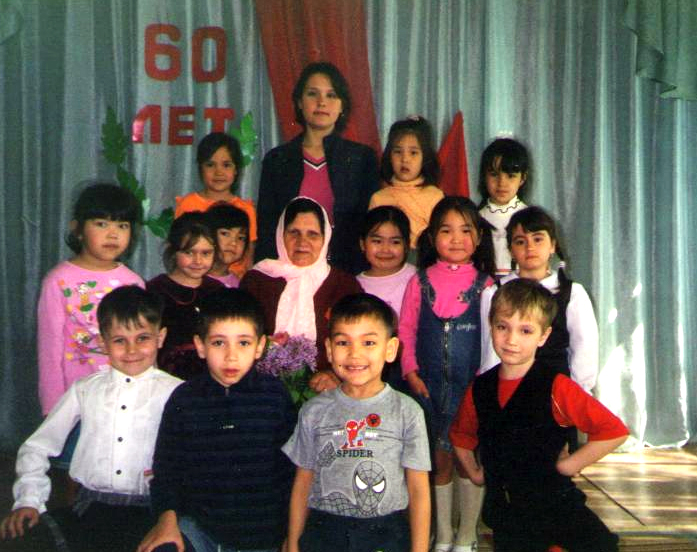 